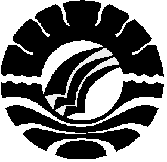 PENINGKATAN HASIL BELAJAR MATEMATIKA MELALUI PENERAPAN MODEL PEMBELAJARAN KOOPERATIF TIPE NUMBERED HEADS TOGETHER (NHT) PADA MURID KELAS V SDN NO. 101                PALLENGU KABUPATEN JENEPONTOSKRIPSIDiajukan untuk Memenuhi Sebagian Persyaratan Guna Memperoleh Gelar Sarjana Pendidikan pada Program Studi Pendidikan Guru Sekolah Dasar Strata Satu Fakutas Ilmu Pendidikan Universitas Negeri MakassarOleh:ZULAIHA RAMADHANINIM. 084 704 223PROGRAM STUDI PENDIDIKAN GURU SEKOLAH DASARFAKULTAS ILMU PENDIDIKAN UNIVERSITAS  NEGERI  MAKASSAR2012